Circ.n.	44								                       Pimonte, 16/10/2023A tutti i genitori degli alunni A tutti i docenti al 1°collaboratore Angelo ManniniAlla 2° collaboratrice Speranza Spina                                                                                                                                                                           Al sito web OGGETTO: Partecipazione alla nuova edizione di # IOLEGGOPERCHE’ 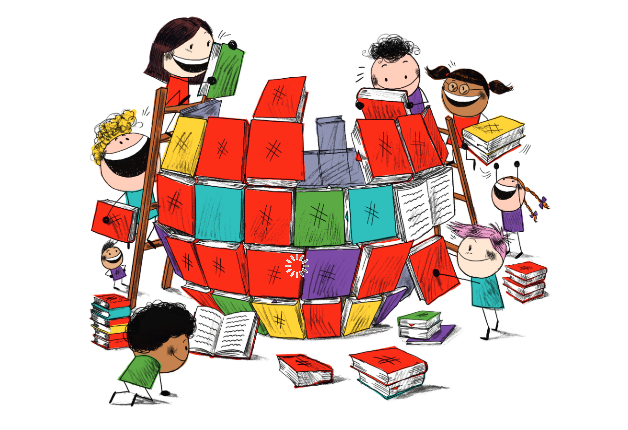 Riparte l’ottava edizione di  #IOLEGGOPERCHE’ la  grande iniziativa sociale dell’Associazione Italiana Editori (AIE) che punta a rafforzare nella quotidianità dei ragazzi l’abitudine alla lettura attraverso la donazione di nuovi libri alle biblioteche scolastiche. Da sabato 4 a domenica 12 novembre 2023, nelle librerie gemellate, infatti, chiunque potrà donare un libro alle biblioteche delle scuole dei quattro ordini: infanzia, primaria e secondaria di primo e di secondo grado. Al termine della raccolta, gli Editori contribuiranno con un numero di libri pari alla donazione nazionale complessiva (fino a un massimo di 100.000 volumi), donandoli alle Scuole. Un grande lavoro di squadra che coinvolge non solo l’ Associazione Italiana Editori, ma si avvale del sostegno del Ministero della Cultura attraverso il Centro per il Libro e la Lettura ed è portata avanti in collaborazione con il Ministero dell’Istruzione e del Merito, oltre a più di cento Testimonial tra scrittori, cantanti, Youtuber, esponenti del mondo dello spettacolo, dell’informazione, della cultura e dello sport. L’Istituto “Paride del Pozzo” di Pimonte aderisce a questa iniziativa ormai da diversi anni in sinergia con la libreria Cesarano di Gragnano. Grazie alla collaborazione dei docenti dei tre segmenti scolastici e con un piccolo contributo da parte degli alunni, sarà possibile acquistare i libri da donare alla nostra scuola. Ogni segmento scolastico, in piena autonomia, visionerà la piattaforma, scegliendo le proposte più adatte alle proprie esigenze, e organizzerà la partecipazione all’evento. Per qualsiasi informazione rivolgersi alle referenti della Biblioteca Scolastica. Grazie per la collaborazioneLe referenti Biblioteca Scolastica                                                                        La Dirigente Scolastica         Maria La Banca          Maria Merolla                                                                                                        Adele Porta(La firma è omessa ai sensi dell’articolo 3comma 2 del D.lgs 12/2/1993, n. 39)Se sei una Scuola iscritta a #ioleggoperché 2022, dal 29 ottobre al novembre organizza un evento insieme a una Libreria, per promuovere la lettura e Se al 13 novembre organizza un evento insieme a una Libreria, per promuovere la lettura e soprattutto per incrementare le donazioni alla biblioteca della tua scuola.Installazioni in vetrina, videoclip, contenuti digitali, letture, incontri con l’autore, gare di abilità, mostre, interviste e rappresentazioni: non c’è limite alla fantasia!L’importante è iscriversi insieme a una Libreria con cui la tua scuola è gemellata, raggiungere con il vostro messaggio quante più persone possibili e aumentare così le donazioni di libri per la biblioteca scolastica!un evento insieme a una Libreria, per promuovere la lettura e soprattutto per incrementare le, gare di abilità, mostre, interviste è gemellata, raggiungere con il vostro messaggio quante più persone possibili e aumentare così le donazioni di libri per la biblioteca scolastica!soprattutto per incrementare le donazioni alla biblioteca in vetrina, videoclip, contenuti digitali, letture, incontri con l’autore, gare non c’è limite alla fantasia!gemellata, raggiungere con il vostro messaggio quante più persone possibili e aumentare ISTITUTO COMPRENSIVO STATALE“Paride Del Pozzo” Via S. Spirito, 6 - PIMONTE (NA) - C.A.P.: 80050 - Tel: 0818792130 -  Fax: 0818749957 NAIC86400X@istruzione.it - http://www.icsdelpozzo.edu.it PEC: NAIC86400X@pec.istruzione.itC.MEC. NAIC86400X                                                      C.F. 82008870634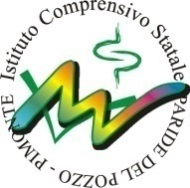 